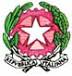 DIREZIONE DIDATTICA 5° CIRCOLO "E. DE AMICIS"Via C. Ferrigni,1 - 57125 LivornoTel. 0586/862094 - FAX 0586/852616C.F. 80004260495 – C.M. LIEE00700Pe- mail: liee00700p@istruzione.it  PEC: liee00700p@pec.istruzione.it 	Skype: dddeamicis	Sito: www.deamicislivorno.edu.itConvocazione del ______________________________ Modalità di collegamento ________________________ Piattaforma individuata e comunicata ai componenti il consiglio ________________________Prescrizioni per la videoconferenza L’anno 2020, il giorno _______________ del mese di ____________________, …………….., alle ore ……………., si è riunito il Consiglio della ____________________ in oggetto per discutere i seguenti punti all’O.d.G.: ............................................………………………………………………………………………………; ............................................………………………………………………………………………………; ............................................………………………………………………………………………………; ............................................………………………………………………………………………………; ............................................………………………………………………………………………………; Preliminarmente si fa presente che:l’invito alla piattaforma utilizzata è stato regalmente inviato a tutti i docenti con modalità mail alle ore __________ del giorno _______________ e che risulta essere consegnata a tutti, considerato che, nessuno ha presentato reclamo relativamente alla non ricezione dello stesso;il codice riunione è il seguente _____________________________________________;il link inoltrato ai docenti è il seguente _______________________________________;tutti i docenti accettano, in via preliminare, in deroga alla normativa che regolamenta l’organizzazione delle attività collegiali, al Regolamento di Istituto, al Regolamento degli Organi Collegiali dell’Istituto e al CCNL in vigore, la validità della convocazione, lo strumento adoperato per la riunione, l’urgenza e l’indifferibilità, per il funzionamento dell’Istituto, dei punti all’ordine del Giorno-Risultano presenti, da una verifica dei partecipanti alla video conferenza da apposita barra dei presenti in ambiente virtuale…a) tutti i docenti convocati ad eccezione dei seguenti docenti:giustificati............................................………………………………………………………………………………. ............................................………………………………………………………………………………. ingiustificati............................................………………………………………………………………………………. ............................................………………………………………………………………………………. a)i componenti genitori convocati ad eccezione dei seguenti signori:giustificati............................................………………………………………………………………………………. ............................................………………………………………………………………………………. non giustificati............................................………………………………………………………………………………. ............................................………………………………………………………………………………. Alle ore  ______  intervengono alla video conferenza i signori: ____________________________________________________________________________ Alle ore  ______  intervengono alla video conferenza i signori: ____________________________________________________________________________ Presiede la riunione: il D.S.  	  il coordinatore di classe / interclasse / intersezione  prof./prof.ssa ……………………………….Verbalizza il/la docente…………………………………………………………………………….che accetta e si impegna a verificare, costantemente, la presenza dei componenti il Consiglio in ambiente digitale, sulla piattaforma individuata per la riunione dell’organo collegiale. Aperta la seduta il coordinatore invita alla discussione sui singoli punti all’O.d.G. Si passa alla trattazione dei punti all’ordine del giorno.In riferimento al punto 1):  .……..............….......………………………………………………………………………. ............................................………………………………………………………………………………. ............................................………………………………………………………………………………. ............................................………………………………………………………………………………. ............................................………………………………………………………………………………. ............................................………………………………………………………………………………. ............................................………………………………………………………………………………. ............................................………………………………………………………………………………. ............................................………………………………………………………………………………. ............................................………………………………………………………………………………. ............................................………………………………………………………………………………. ............................................………………………………………………………………………………. Alle ore ……………. sono ammessi, con le stesse modalità, le stesse avvertenze, le stesse avvertenze e dichiarazioni preliminari di cui ai punti 1, 2, 3 e 4, i rappresentanti di classe della componente genitori per discutere i seguenti punti all’O.d.G. per i quali è prevista la loro partecipazione: ............................................………………………………………………………………………………; ............................................………………………………………………………………………………; ............................................………………………………………………………………………………; ............................................………………………………………………………………………………; ............................................………………………………………………………………………………;Il presidente della seduta accerta che tutti i componenti genitori convocati sono presenti ad eccezione dei seguenti signori:giustificati............................................………………………………………………………………………………. ............................................………………………………………………………………………………. non giustificati............................................………………………………………………………………………………. ............................................………………………………………………………………………………. Alle ore  ______  intervengono alla video conferenza i signori: ____________________________________________________________________________ Alle ore  ______  intervengono alla video conferenza i signori: ____________________________________________________________________________ Si passa alla trattazione dei punti all’Ordine del Giorno.In riferimento al punto _____ : …………………………………………………………………………………………………………………………………………………………………………………………………………………………………………………………………………………………………………………………………………………………………………………………………………………………………………………………………………………………………………………………………………………………………………….I componenti del Consiglio dichiarano, ribadendo quanto premesso, di possedere i requisiti tecnici minimi a garanzia della riunione stessa, in quanto la partecipazione a distanza alle riunioni di un organo collegiale presuppone la disponibilità di strumenti telematici idonei a consentire la comunicazione in tempo reale a due vie e, quindi, il collegamento simultaneo fra tutti i partecipanti. Letto, approvato e sottoscritto il presente verbale, la riunione in videoconferenza termina alle ore ______________ .	     Il segretario 						Il presidente della riunioneprof. ______________________			         	prof. __________________________	Si accludono gli eventuali seguenti allegati: _________________________________________.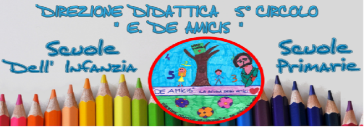 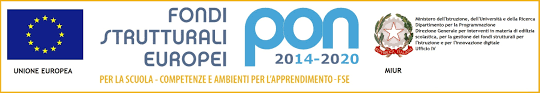 VERBALE N. _______CONSIGLIO DI --------------------------Classe Sez.Ordine di scuola  VERBALE N. _______CONSIGLIO DI --------------------------